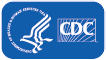 Coronavirus Disease 2019 (COVID-19)A Call To Action: Mobilizing America to Vaccinate Against COVID-19 00:00:00,036 --> 00:00:00,856>> Hello, everyone.200:00:00,946 --> 00:00:04,876My name is Angel Roca, andI would like to welcome you300:00:04,876 --> 00:00:08,976to today's CDC Partner Update call on COVID-19.400:00:12,046 --> 00:00:18,576This call serves as a way for CDC to shareupdates on COVID-19, our latest resources500:00:18,576 --> 00:00:24,236and guidances, and to answer questionssubmitted by you, our partners.600:00:25,366 --> 00:00:31,096On today's call, we will provide an updateon what we know about post-COVID conditions,700:00:32,986 --> 00:00:35,976A presentation on the national month of action.800:00:40,046 --> 00:00:43,536And as we prepare for summer,updates on vaccination and travel.900:00:44,626 --> 00:00:50,126First, we will hear from an author of newguidance for health professionals on caring1000:00:50,126 --> 00:00:52,856for patients with post-COVID conditions.1100:00:54,446 --> 00:00:59,556Then we will hear from two expertsworking in the COVID-19 response1200:01:00,006 --> 00:01:04,306on the different initiatives occurring acrossthe country during the month of action,1300:01:04,616 --> 00:01:07,866and the benefits of beingfully vaccinated before travel.1400:01:09,536 --> 00:01:14,956Then, our speakers will answer questionswe've received over the last week via email.1500:01:17,506 --> 00:01:22,756If you experience technical difficulties orotherwise would like to review today's call,1600:01:23,196 --> 00:01:29,926you can find the recordings on CDC.govand YouTube in eight to 10 days.1700:01:30,316 --> 00:01:34,606All past Partner Calls can be foundthere, so please take your time1800:01:34,606 --> 00:01:37,846to review and share prior recordings.1900:01:38,126 --> 00:01:45,696For more information about these webinars,visit our COVID-19 Partner Call webpage,2000:01:45,936 --> 00:01:50,976where you can register for future PartnerCalls and see recordings of previous webinars.2100:01:54,286 --> 00:01:57,466If this is your first webinar with us, welcome.2200:01:57,846 --> 00:02:03,276Please see the link in the chat to subscribeand receive future call invitations.2300:02:04,256 --> 00:02:08,386Please note, this call isnot intended for media,2400:02:09,136 --> 00:02:12,416although we welcome the mediawho may be here today.2500:02:13,186 --> 00:02:20,436Should you be a reporter and have questions,we invite you to reach out to media@cdc.gov.2600:02:25,046 --> 00:02:31,326These calls are designed to share the latestscience, guidance and resources from CDC.2700:02:31,776 --> 00:02:37,356CDC issues thousands of resources andguidance material for individuals, businesses2800:02:37,356 --> 00:02:40,156and the public on our website CDC.gov.2900:02:41,476 --> 00:02:45,586Here are some of the highlights onjust a few of our recent web additions.3000:02:45,586 --> 00:02:59,606First, a new CDC study released on June 7th,2021, finds the MRNA COVID-19 vaccine authorized3100:02:59,606 --> 00:03:05,226by the Food and Drug Administration, Pfizerand Moderna reduce the risk of infection3200:03:05,226 --> 00:03:09,266by 91% for fully vaccinated people.3300:03:09,686 --> 00:03:17,846The findings come from four weeks of additionaldata collected in CDC's Heroes Recovery Study3400:03:18,146 --> 00:03:25,386of healthcare workers, first responders,frontline workers and other essential workers.3500:03:25,386 --> 00:03:30,216These groups are more likelyto be exposed to the virus3600:03:30,216 --> 00:03:34,106that causes COVID-19 becauseof their occupations.3700:03:34,546 --> 00:03:39,706Of those who became infected afterbeing fully or partially vaccinated,3800:03:40,266 --> 00:03:47,156findings indicate that they were more likelyto have a milder or shorter illness and spend3900:03:47,156 --> 00:03:54,506on average six fewer total dayssick, and two fewer days sick in bed.4000:03:54,856 --> 00:04:04,016Second, throughout the COVID-19 pandemic,older US adults have been at increased risk4100:04:04,016 --> 00:04:08,136for severe COVID-19 associatedillnesses and death.4200:04:09,326 --> 00:04:17,346Recent studies since COVID-19 vaccinations beganin the United States in December 2020 have shown4300:04:17,346 --> 00:04:24,016that emergency department visits,hospital admissions and death decline more4400:04:24,046 --> 00:04:29,996in older adults who had highervaccination coverage than in younger adults4500:04:29,996 --> 00:04:31,976who had lower vaccination coverage.4600:04:34,166 --> 00:04:43,416And third, CDC released updated guidanceson May 28th, 2021 for operating youth camps,4700:04:43,416 --> 00:04:48,956which can play an important role in the livesof children, including supporting their social,4800:04:48,956 --> 00:04:51,936emotional and physical development.4900:04:52,046 --> 00:04:57,286This guidance is intended for all typesof youth staying in overnight camps.5000:04:57,896 --> 00:05:02,306The guidance outlines strategiesthat camp programs can use5100:05:02,306 --> 00:05:09,186to help maintain healthy environments andoperations, lower the cost of COVID-19 spread5200:05:09,186 --> 00:05:14,416in their programs, and prepare forwhen someone is sick with COVID-19,5300:05:15,076 --> 00:05:17,996providing support, coping and resilience.5400:05:23,236 --> 00:05:27,026Welcome to today's panelists,Dr. Jennifer Chevinsky5500:05:28,516 --> 00:05:34,186from the Epidemic Intelligence Service OfficeHealth Systems and Worker Safety Task Force.5600:05:35,966 --> 00:05:40,786Dr. Jennifer Layden, a co-leadfor the Vaccine Task Force.5700:05:42,986 --> 00:05:46,586Dr. Allison Taylor Walker, epidemiology5800:05:46,586 --> 00:05:49,916and surveillance lead, CDC'sTravelers Health Branch.5900:05:51,866 --> 00:05:52,836Welcome all.6000:05:52,996 --> 00:05:58,626Now I'll turn it over to Dr. Chevinsky,who will present on post-COVID conditions.6100:05:58,776 --> 00:05:59,636Dr. Chevinsky?6200:06:01,046 --> 00:06:04,246>> Thank you, Angel, and welcometo everyone joining us today.6300:06:05,446 --> 00:06:08,616My name is Jennifer Chevinsky, andI'm a preventive medicine physician6400:06:08,616 --> 00:06:11,766and an EIS officer servingwith the Health Systems6500:06:11,766 --> 00:06:17,636and Worker Safety Task Forcewithin CDC's COVID-19 response.6600:06:17,636 --> 00:06:22,066Today I'd like to provide an update on newlyreleased interim guidance on evaluating6700:06:22,066 --> 00:06:24,786and caring for patients withpost-COVID conditions.6800:06:30,086 --> 00:06:30,546Next slide, please.6900:06:36,116 --> 00:06:39,786Information in this guidance isbased on medical expert opinion,7000:06:39,786 --> 00:06:44,946feedback from US medical associationsand patient advocacy groups,7100:06:44,946 --> 00:06:46,606and the best currently available data.7200:06:48,216 --> 00:06:52,966Today I'll be providing a background onpost-COVID conditions, general considerations7300:06:52,966 --> 00:06:56,946for healthcare providers on evaluation andtreating patients with post-COVID conditions,7400:06:56,946 --> 00:07:00,606and the future directions ofcontinued research on this topic.7500:07:01,606 --> 00:07:04,736More detailed information canbe found on the CDC website.7600:07:04,736 --> 00:07:05,976Next slide, please.7700:07:09,156 --> 00:07:11,666In this section, we'll talk moreabout post-COVID conditions.7800:07:11,666 --> 00:07:12,206Thank you.7900:07:12,206 --> 00:07:19,416Post-COVID conditions, informally known as longCOVID, is an umbrella term for the wide range8000:07:19,416 --> 00:07:23,886of physical and mental healthproblems that occur four or more weeks8100:07:23,886 --> 00:07:26,666after first being infected with COVID-19.8200:07:27,646 --> 00:07:31,216Even people who had mild symptomsor who did not have any symptoms8300:07:31,216 --> 00:07:34,326when they were infected canhave post-COVID conditions.8400:07:34,996 --> 00:07:39,256And the CDC is currently working withgovernment, academic and community partners8500:07:39,256 --> 00:07:41,746to better understand thelong-term effects of COVID-19.8600:07:41,746 --> 00:07:43,356Next slide.8700:07:49,046 --> 00:07:51,656Post-COVID conditions canpresent themselves differently.8800:07:52,586 --> 00:07:55,626These conditions can havedifferent types and combinations8900:07:55,626 --> 00:07:58,236of health problems for differentlengths of time.9000:07:59,756 --> 00:08:04,056We've identified several patterns sofar, including persistent symptoms,9100:08:04,806 --> 00:08:10,096new symptoms that can occur much laterafter the initial infection, and symptoms9200:08:10,096 --> 00:08:12,696and conditions that change over time.9300:08:12,696 --> 00:08:18,306The different symptoms and conditions couldbe caused by different underlying processes,9400:08:18,306 --> 00:08:23,406and different factors can complicate thesigns and symptoms of post-COVID conditions,9500:08:23,406 --> 00:08:28,136including underlying medicalconditions, other health issues related9600:08:28,136 --> 00:08:33,256to a potentially life-threatening illness,or more general effects from the pandemic.9700:08:34,836 --> 00:08:39,286Post-COVID conditions may also sharesimilarities with other post-viral conditions9800:08:39,286 --> 00:08:44,076such as myalgia, encephalomyelitis,chronic fatigue syndrome, dysautonomia,9900:08:44,076 --> 00:08:46,116or mast cell activation syndrome.10000:08:46,116 --> 00:08:47,976Next slide, please.10100:08:53,056 --> 00:08:56,266Post-COVID conditions mayaffect millions of Americans.10200:08:56,496 --> 00:09:02,156The frequency varies widely in theliterature, from 5% to up to 80%,10300:09:02,156 --> 00:09:04,996in part due to using differentdefinitions, different criteria10400:09:04,996 --> 00:09:08,446and different data sourcesin different settings.10500:09:08,446 --> 00:09:12,886Evidence suggests that post-COVID conditionsoccur in children, adolescents and adults.10600:09:12,886 --> 00:09:17,206And we also face challenges estimatingthe prevalence of post-COVID conditions10700:09:17,206 --> 00:09:19,966in subgroups that might be at higher risk.10800:09:19,966 --> 00:09:21,436Next slide.10900:09:26,366 --> 00:09:29,456Post-COVID conditions are associatedwith a spectrum of physical,11000:09:29,456 --> 00:09:33,216social and psychological consequences,as well as functional limitations11100:09:33,216 --> 00:09:38,866that can present substantial challengesto patient wellness and quality of life.11200:09:38,866 --> 00:09:41,336There are many types of post-COVIDsymptoms and some11300:09:41,336 --> 00:09:46,726of the most commonly reported ones includefatigue, brain fog or cognitive impairment,11400:09:46,946 --> 00:09:52,506shortness of breath, cough, chest pain,headaches, loss of smell or taste,11500:09:53,156 --> 00:09:59,026burning or prickling, that's usually felt inthe hands, arms, legs or feet, stomach pain,11600:09:59,026 --> 00:10:05,836diarrhea, fever, insomnia, muscle pain,joint pain, mood changes, lightheadedness,11700:10:05,836 --> 00:10:11,626heart palpitations or abnormal heart rhythm,menstrual cycle irregularities, rashes,11800:10:12,126 --> 00:10:16,076and symptoms that get worse afterphysical or mental activities,11900:10:16,076 --> 00:10:17,926also known as post exertional malaise.12000:10:18,576 --> 00:10:19,526Next slide, please.12100:10:24,046 --> 00:10:26,376So what are some general considerationsthat healthcare providers can keep12200:10:26,376 --> 00:10:29,316in mind while treating patientswith post-COVID conditions?12300:10:30,876 --> 00:10:34,586While most of our audience todayare not healthcare providers,12400:10:34,586 --> 00:10:37,956the information is also useful forbusinesses, schools and other partners12500:10:38,276 --> 00:10:41,306as your organizations may interactwith people with post-COVID conditions,12600:10:41,306 --> 00:10:44,266and it could be a helpful resource.12700:10:44,446 --> 00:10:48,036The most important consideration isthat healthcare providers listen to12800:10:48,036 --> 00:10:51,636and validate patients' experiences,recognizing that symptoms12900:10:51,636 --> 00:10:55,356and conditions could substantially impacta patient's quality of life functioning13000:10:55,356 --> 00:10:57,436and ability to return to school or work.13100:10:58,456 --> 00:11:02,646Healthcare professionals should partner withpatients to identify achievable health goals,13200:11:02,806 --> 00:11:06,346setting expectations with patientsand their families that outcomes13300:11:06,346 --> 00:11:11,186for post-COVID conditions differ among patients,and with transparency that there's much more13400:11:11,186 --> 00:11:12,796to learn about post-COVID conditions.13500:11:12,796 --> 00:11:18,916Most post-COVID conditions can be identifiedand managed by primary care providers,13600:11:19,276 --> 00:11:24,686and a patient-centered medical home model couldbe helpful with coordinated, comprehensive care13700:11:24,686 --> 00:11:29,636and open communication among a core group ofspecialty care providers and support services13800:11:30,136 --> 00:11:33,106like occupational therapy,physical therapy and social work13900:11:33,506 --> 00:11:36,876to maximize functional improvementand rehabilitation efforts.14000:11:37,386 --> 00:11:41,446Healthcare providers might also considerreferring patients to post-COVID care clinics14100:11:41,856 --> 00:11:43,706where they're available and accessible.14200:11:44,806 --> 00:11:49,256Many post-COVID conditions may be diagnosedjust based on history and physical examination,14300:11:49,716 --> 00:11:53,746while others might require directeddiagnostic testing, with the understanding14400:11:53,746 --> 00:11:57,726that potential harms could arise fromexcessive testing, such as increased risk14500:11:57,726 --> 00:12:02,666for incidental findings, imaging-relatedradiation exposure and cost.14600:12:02,666 --> 00:12:07,076And lastly, any symptoms persisting beyondthree months should prompt further evaluation.14700:12:07,816 --> 00:12:08,976Next slide, please.14800:12:12,446 --> 00:12:16,136So now I'll go into our next steps forcontinued work on post-COVID conditions.14900:12:16,136 --> 00:12:17,976Next slide, please.15000:12:21,046 --> 00:12:23,386The documentation of post-COVIDconditions is critical15100:12:23,386 --> 00:12:26,146for accurate public health surveillance.15200:12:26,146 --> 00:12:29,556The World Health Organization hasrecently developed medical coding guidance15300:12:29,556 --> 00:12:32,676for healthcare encountersrelated to post-COVID conditions.15400:12:33,766 --> 00:12:38,756The medical code is not currently availablein the US and it's currently under review.15500:12:38,756 --> 00:12:42,796But in the meantime, the CDC recommendshealthcare providers use B94.8,15600:12:42,796 --> 00:12:46,846sequela of other specifiedinfectious and parasitic diseases.15700:12:46,846 --> 00:12:47,976Next slide, please.15800:12:54,046 --> 00:12:57,826Researchers are working to define the timeperiods in which symptoms would be related15900:12:57,826 --> 00:13:00,636to long-term or short-termillness related to COVID-19.16000:13:00,636 --> 00:13:05,146CDC has partnered with NIH to align ourefforts within the federal government.16100:13:05,146 --> 00:13:09,576And we're also continuing to work with ourpartners at the federal, state, local level16200:13:09,576 --> 00:13:11,396and with academic and community partners.16300:13:12,226 --> 00:13:15,796And lastly, the current knowledge wehave of post-COVID conditions is likely16400:13:15,796 --> 00:13:18,286to change rapidly with ongoingextensive research.16500:13:18,786 --> 00:13:22,116We will continue to keep youinformed as this research develops,16600:13:22,116 --> 00:13:24,736and you can find more informationabout post-COVID conditions,16700:13:24,736 --> 00:13:27,346including this new interimguidance, on the CDC website.16800:13:27,346 --> 00:13:28,976Next slide, please.16900:13:33,376 --> 00:13:36,406I'd like to take some time tohighlight the acknowledgments for those17000:13:36,406 --> 00:13:38,386who contributed to this interim guidance.17100:13:38,386 --> 00:13:39,846Next slide, please.17200:13:45,286 --> 00:13:50,736Listed here are the authors of this guidance,along with the different external experts,17300:13:50,736 --> 00:13:56,206medical associations and patient advocacyorganizations who supported the development17400:13:56,466 --> 00:13:58,706of the guidance on post-COVID conditions.17500:13:58,926 --> 00:14:01,776We're very appreciative for their efforts.17600:14:01,866 --> 00:14:02,976Next slide, please.17700:14:10,556 --> 00:14:13,116Thank you for having me todayto share this interim guidance17800:14:13,116 --> 00:14:15,736on post-COVID conditions with CDC's partners.17900:14:16,486 --> 00:14:18,566With that, It's now my pleasure to turn the call18000:14:18,566 --> 00:14:22,046over to my colleague Dr. Laydenfrom the Vaccine Task Force.18100:14:22,186 --> 00:14:22,686Thank you.18200:14:28,056 --> 00:14:29,106>> Thank you, Dr. chevensky.18300:14:29,176 --> 00:14:29,916Good afternoon.18400:14:29,956 --> 00:14:33,666My name is Jen Layden and I am aco-lead of the Vaccine Task Force18500:14:33,836 --> 00:14:36,496within the CDC's COVID-19 Response.18600:14:36,956 --> 00:14:41,086Today I'm going to talk about some of ourwork around the national month of action.18700:14:41,996 --> 00:14:47,936We all know that getting a COVID-19 vaccinationcan help protect you from getting COVID-19,18800:14:48,186 --> 00:14:54,416and recent data shows that the vaccines may helpkeep people from spreading COVID-19 to others.18900:14:55,586 --> 00:15:01,096We want everyone to be able to go into andcontinue into the summer, to be able to travel,19000:15:01,306 --> 00:15:05,276visit with friends and family,socialize and take part in camps,19100:15:05,276 --> 00:15:08,496events and sports with the peaceof mind that they are protected19200:15:08,496 --> 00:15:11,616and that they don't riskreading COVID-19 to others.19300:15:12,436 --> 00:15:12,976Next slide, please.19400:15:19,846 --> 00:15:24,386CDC, the federal government, states andterritories are working toward the goal19500:15:24,486 --> 00:15:29,766of ensuring that 70% of adults18 years of age and over have had19600:15:29,766 --> 00:15:34,626at least one dose of COVID-19vaccine by July 4th.19700:15:34,626 --> 00:15:39,946As part of this goal, we are building onlocal successes to increase equitable access19800:15:39,946 --> 00:15:43,566of vaccines, and we are focusing on three areas.19900:15:44,106 --> 00:15:47,236One, continuing to expand access to communities.20000:15:47,956 --> 00:15:49,846Two, reaching those who are interested20100:15:49,846 --> 00:15:53,016in getting the vaccine once theyhave more resources and information.20200:15:53,686 --> 00:15:59,146And three, sharing key messagesabout the benefits of COVID vaccine.20300:16:00,246 --> 00:16:03,876Getting a COVID-19 vaccineis fast, easy and free.20400:16:04,446 --> 00:16:07,186Vaccines are now widely availableand anyone living20500:16:07,186 --> 00:16:10,306in the United States canget a free COVID-19 vaccine.20600:16:11,206 --> 00:16:14,496You do not need health insurance to geta vaccine, and you will not be asked20700:16:14,496 --> 00:16:16,546for your immigration or residency status.20800:16:17,886 --> 00:16:20,316COVID-19 vaccines are safe and effective.20900:16:20,876 --> 00:16:22,976These vaccines have received and continue21000:16:22,976 --> 00:16:27,266to undergo the most intensivesafety monitoring in US history.21100:16:28,206 --> 00:16:31,276COVID-19 is still a threat topeople who are unvaccinated.21200:16:31,406 --> 00:16:37,166Some people who get COVID-19 can become severelyill, which could result in hospitalization.21300:16:37,556 --> 00:16:40,926And some people have ongoinghealth problems several weeks21400:16:41,006 --> 00:16:42,826or even longer after getting infected.21500:16:43,946 --> 00:16:45,986Even people who do not have symptoms21600:16:45,986 --> 00:16:48,996when they're infected can havethese ongoing health problems.21700:16:50,026 --> 00:16:54,336You should be vaccinated regardless ofwhether you already have had COVID-19.21800:16:54,826 --> 00:16:57,236Experts do not yet know howlong you are protected21900:16:57,236 --> 00:17:00,766from getting sick again afterrecovering from COVID-19.22000:17:02,056 --> 00:17:07,126CDC, the federal government, states andterritories, pharmacy partners as well22100:17:07,126 --> 00:17:12,106as many others are working to ensure everyonehas access to these safe and effective vaccines.22200:17:12,106 --> 00:17:18,406If you, your family or friends needhelp accessing a COVID-19 vaccine,22300:17:18,596 --> 00:17:22,406you can go to Vaccines.govor ask your local pharmacist22400:17:22,456 --> 00:17:25,846or wherever you get yourhealthcare for more information.22500:17:26,146 --> 00:17:27,866Next slide, please.22600:17:33,356 --> 00:17:36,496I'll next provide a high-leveloverview of the month of action.22700:17:37,126 --> 00:17:42,396Through July 4th, the We Can Do This campaignis mobilizing national organizations,22800:17:42,916 --> 00:17:48,016community-based partners, influencers,celebrities, athletes and thousands22900:17:48,016 --> 00:17:53,266of volunteers across the nation toempower their communities get vaccinated.23000:17:54,106 --> 00:17:59,166This month-long effort is intended to movemore people to action by raising awareness23100:17:59,166 --> 00:18:04,186about how easy it is to access COVID-19vaccines, make it easier for people23200:18:04,186 --> 00:18:09,716to access the vaccine, and providingincentives for people to get their vaccines.23300:18:09,716 --> 00:18:10,936Next slide, please.23400:18:23,106 --> 00:18:28,906I wanted to provide some examples of monthof action access and promotion activities.23500:18:29,406 --> 00:18:32,256Some examples of ways thatpartners are making it even easier23600:18:32,256 --> 00:18:38,826to get vaccines include providing childcare,extending pharmacy hours, and bringing vaccines23700:18:38,826 --> 00:18:43,516to where people are, such as barbershops, baseball games, NASCAR races.23800:18:44,296 --> 00:18:48,296We are working hard to make sure that everyoneknows the importance of getting vaccinated.23900:18:49,296 --> 00:18:52,156This includes a national vaccination tour24000:18:52,156 --> 00:18:55,476with the vice president throughoutthe South and the Midwest.24100:18:56,276 --> 00:19:01,416Many groups are canvassing, texting and phonebanking in areas with low vaccination rates.24200:19:03,306 --> 00:19:07,776Many local organizations arecoordinating vaccination events.24300:19:08,346 --> 00:19:08,976Next slide, please.24400:19:14,046 --> 00:19:16,816Communities across the nation areresponding to the call for action.24500:19:17,856 --> 00:19:21,216More than 50 mayors are competingto boost vaccination rates24600:19:21,216 --> 00:19:24,046through canvassing, partnerships and incentives.24700:19:24,746 --> 00:19:28,946More than 230 colleges and universitieshave committed to take action24800:19:28,946 --> 00:19:31,326to get students and communities vaccinated.24900:19:32,196 --> 00:19:34,666Businesses all over the country are stepping25000:19:34,666 --> 00:19:38,066up to provide incentives tothe public and employees.25100:19:38,526 --> 00:19:43,556Examples of incentives we have seeninclude childcare providers watching kids25200:19:43,616 --> 00:19:48,496for free while parents go get their shot,vaccines at barbershops, baseball games25300:19:48,496 --> 00:19:53,016and NASCAR races, pharmacies thatare open 24 hours on Fridays.25400:19:53,476 --> 00:19:58,606And businesses like Anheuser Busch,Kroger and United Airlines are stepping25500:19:58,606 --> 00:20:02,206up to offer all adults freebeer and drinks on July 4th,25600:20:02,406 --> 00:20:06,516the chance to win $1 millionand free first class flights.25700:20:07,726 --> 00:20:08,596Next slide, please.25800:20:14,066 --> 00:20:16,936We are making a lot of greatprogress towards the July 4th goal25900:20:17,276 --> 00:20:19,046but still have a lot of work to do.26000:20:20,126 --> 00:20:22,066This slide provides some summary data.26100:20:22,066 --> 00:20:26,546And please note that the data onthis slide are a little bit old.26200:20:26,546 --> 00:20:33,086As of Thursday, June 17th,2021, over 175 million people26300:20:33,256 --> 00:20:37,306or 53% of the population havereceived at least one dose.26400:20:37,486 --> 00:20:47,476Overall, over 314 million dosesof vaccine have been administered.26500:20:47,696 --> 00:20:52,056In total, 53% of the populationhas received at least one dose.26600:20:52,936 --> 00:20:56,976In total, 44.5% of the populationhas been fully vaccinated.26700:21:00,046 --> 00:21:03,066Among the population 18 years of age and older,26800:21:04,036 --> 00:21:08,406roughly 65% of the populationhave received at least one dose.26900:21:08,986 --> 00:21:14,93612 states have already given at least oneshot to 70% of adults, and more than 28 states27000:21:14,936 --> 00:21:19,936and the DC have fully vaccinated 50%or more of their adult populations.27100:21:20,356 --> 00:21:24,286But millions of Americans stillneed protection against the virus.27200:21:24,286 --> 00:21:25,976Next slide, please.27300:21:30,476 --> 00:21:34,466We are using a multipronged approachto support jurisdictions to continue27400:21:34,466 --> 00:21:36,496to build on the successes to date.27500:21:36,696 --> 00:21:41,626This approach includes addressingadditional needs, such as vaccine supply,27600:21:42,236 --> 00:21:46,406vaccine access, demand, as well as staffing.27700:21:46,986 --> 00:21:51,726We are understanding that there are unique localneeds across different settings and communities,27800:21:52,226 --> 00:21:55,346and we are leveraging federalas well as local resources27900:21:55,346 --> 00:21:58,116to support equitable access in communities.28000:21:59,736 --> 00:22:00,706Next slide, please.28100:22:05,386 --> 00:22:11,236Some of the strategies that have been identifiedto support local communities include ensuring28200:22:11,236 --> 00:22:15,446that supply is not a problem,using redistribution strategies28300:22:15,446 --> 00:22:17,806to ensure local access where it's needed.28400:22:18,446 --> 00:22:22,976Identify opportunities for federal andother partners to help support access28500:22:22,976 --> 00:22:29,126at the local level, provide communicationsupport, support mobilizing communities28600:22:29,126 --> 00:22:34,476to get vaccinated, addressing myths anddisinformation, and generating demand28700:22:34,476 --> 00:22:40,936in communities, overcoming challenges,to use the data for local access28800:22:41,066 --> 00:22:43,016and addressing staffing challenges.28900:22:44,416 --> 00:22:44,976Next slide, please.29000:22:49,066 --> 00:22:50,976We are often asked what jurisdictions can do.29100:22:52,056 --> 00:22:55,586Jurisdictions can do multiple thingsto help support this month of action.29200:22:56,016 --> 00:22:59,146They can use local data torefine local strategies,29300:22:59,386 --> 00:23:03,976such as identifying metro,urban versus rural strategies.29400:23:04,346 --> 00:23:09,926They can engage community partners, they cancontinue to enroll primary care providers29500:23:09,926 --> 00:23:12,376and ensure that they get vaccine to administer.29600:23:13,226 --> 00:23:17,326They can leverage nationalcommunication efforts at the local level.29700:23:17,886 --> 00:23:21,266They can communicate with CDCand other federal agencies.29800:23:21,906 --> 00:23:29,516An example of a vaccine success can be seenin Puerto Rico, which has completed teacher29900:23:29,516 --> 00:23:32,006and school staff vaccination ahead of schedule.30000:23:32,496 --> 00:23:37,746The Puerto Rico Department of Public Healthpartnered with the territory's National Guard,30100:23:37,936 --> 00:23:41,816local universities, healthcarepartners, and local government agencies30200:23:41,816 --> 00:23:45,876to rapidly establish multiplevaccination centers across the island.30300:23:45,876 --> 00:23:50,806For this mission, eight dedicatedvaccination sites were established,30400:23:51,146 --> 00:23:53,786and 12,000 vaccine doses were all set30500:23:53,786 --> 00:23:58,196up for the next six consecutive weeksof vaccinating school employees.30600:23:59,386 --> 00:24:06,456On January 18th, 2021, vaccination of schoolstaff began, and within the first two weeks,30700:24:06,456 --> 00:24:09,906over 16,000 educators received their first dose.30800:24:10,316 --> 00:24:15,586At the beginning of March 2021, PresidentBiden asked US states and territories30900:24:15,726 --> 00:24:18,696to prioritize COVID-19 vaccinations for teachers31000:24:19,166 --> 00:24:23,046to ensure children could returnto school quickly and safely.31100:24:24,106 --> 00:24:29,576By the end of March, 98% of school staffin Puerto Rico were fully vaccinated.31200:24:31,006 --> 00:24:31,976Next slide, please.31300:24:39,416 --> 00:24:43,756In closing, CDC and the federalgovernment's end goal has always been31400:24:43,756 --> 00:24:46,666to vaccinate everyone against COVID-19.31500:24:46,666 --> 00:24:51,566We will continue to provide focusedsupport to jurisdictions as we worked work31600:24:51,566 --> 00:24:56,096to reach the president's goal ofensuring 70% of adults have one31700:24:56,096 --> 00:24:59,106or more COVID-19 vaccine shots by July 4th.31800:25:00,116 --> 00:25:01,816Over the summer and into the fall,31900:25:02,176 --> 00:25:06,826CDC and jurisdictions will be taking amultipronged approach to increase demand32000:25:07,036 --> 00:25:11,946in vaccine coverage that leveragesthe strong foundation states, local,32100:25:12,076 --> 00:25:14,836tribal and territorial healthdepartments have already created.32200:25:14,836 --> 00:25:18,486We are committed to workingtogether, doing everything we can32300:25:18,486 --> 00:25:21,586to get the country past thispandemic and return to normal.32400:25:22,626 --> 00:25:26,296Thank you for having me here today topresent on the national month of action.32500:25:26,486 --> 00:25:30,206And now I'd like to hand it overto my colleague, Dr. Walker.32600:25:30,696 --> 00:25:30,976Thank you.32700:25:35,046 --> 00:25:35,856>> Thank you, Dr. Layden.32800:25:36,766 --> 00:25:40,716My name is Allison Taylor Walker, and I'mthe epidemiology and surveillance lead32900:25:40,716 --> 00:25:43,636within the Travelers Health Branch at CDC.33000:25:43,636 --> 00:25:47,706I'm glad to be here and very grateful forthe opportunity to speak with you all today.33100:25:48,426 --> 00:25:51,956In this presentation, I'llbe discussing domestic33200:25:51,956 --> 00:25:57,026and international travel during COVID-19 andthe importance of getting fully vaccinated33300:25:57,026 --> 00:25:59,356against COVID-19 before traveling.33400:25:59,356 --> 00:26:00,976Next slide, please.33500:26:05,056 --> 00:26:10,836On this graph, you can see the three major COVIDsurges that have occurred in the United States.33600:26:12,516 --> 00:26:16,656We can see that each surge has followeda holiday where travel has increased.33700:26:16,726 --> 00:26:20,886So travel has likely contributedto these COVID-19 surges.33800:26:22,946 --> 00:26:23,946Next slide, please.33900:26:27,046 --> 00:26:30,966This graphic shown on the slide is fromthe New York Times in February of 2020.34000:26:30,966 --> 00:26:34,736And it highlights in thefirst months of the pandemic,34100:26:34,896 --> 00:26:39,236how drastically travel has decreasedat the borders began to close.34200:26:41,086 --> 00:26:41,976Next slide, please.34300:26:45,046 --> 00:26:47,226But recently, travel has picked up again.34400:26:47,226 --> 00:26:52,866A survey in early May 2021conducted by Destination Analysts34500:26:53,096 --> 00:26:56,076of over 1,200 American travelers said34600:26:56,076 --> 00:27:00,826that 77% were either alreadytraveling or ready to start traveling.34700:27:02,076 --> 00:27:08,636This slide shows a significant decrease in thenumber of people at TSA checkpoints from 201934800:27:08,826 --> 00:27:14,146to 2020, and the increase from 2020 to 2021.34900:27:14,596 --> 00:27:17,406Passenger numbers continue to increase,35000:27:17,406 --> 00:27:21,506and TSA screened over 2 millionpeople yesterday on June 20th.35100:27:21,506 --> 00:27:23,946Next slide, please.35200:27:28,166 --> 00:27:31,046There are many examples oftools that have been used to try35300:27:31,046 --> 00:27:34,506to reduce travel associatedtransmission of COVID-19.35400:27:35,596 --> 00:27:42,246They include border closings, testing,quarantine, and vaccine to name a few.35500:27:43,856 --> 00:27:46,356Some of these tools work better than others.35600:27:47,656 --> 00:27:52,116For example, data have shown thetemperature and symptoms screening35700:27:52,116 --> 00:27:57,686at airports detected few COVID-19 casesand required considerable resources.35800:27:58,956 --> 00:28:03,646The yield was approximately one casefor every 85,000 travelers screened.35900:28:05,696 --> 00:28:11,266Due to the nature of the disease, many peoplewho spread the virus are not symptomatic,36000:28:11,986 --> 00:28:15,756and temperature and symptomscreening were not effective.36100:28:15,756 --> 00:28:19,746On the other hand, we do know thatvaccinations are highly effective,36200:28:20,116 --> 00:28:24,156and fully vaccinated travelers areless likely to get and spread COVID-19.36300:28:24,156 --> 00:28:26,946Next slide, please.36400:28:32,056 --> 00:28:36,646When thinking about risks related to travel,it's really important to separate risk36500:28:36,646 --> 00:28:40,816at your destination and yourindividual or personal level of risk.36600:28:42,276 --> 00:28:49,216At the destination level, some things to thinkabout include the COVID-19 case rates, testing,36700:28:49,766 --> 00:28:54,996health availability, variantsof concern, and the proportion36800:28:54,996 --> 00:28:56,926of the population who are vaccinated.36900:28:59,176 --> 00:29:03,496At the individual level, you canpersonally consider for your situation.37000:29:04,456 --> 00:29:05,856Are you fully vaccinated?37100:29:05,856 --> 00:29:11,366If you aren't fully vaccinated, can youget tested or stay home after travel?37200:29:12,726 --> 00:29:16,936Are you likely to get severe diseasedue to your age or health status?37300:29:18,196 --> 00:29:22,086And how likely are you to wear amask, keep distance from others37400:29:22,366 --> 00:29:24,446and avoid crowds at your travel destination?37500:29:24,446 --> 00:29:26,976Next slide, please.37600:29:32,046 --> 00:29:35,396We've seen positive signs emergeas more people get vaccinated.37700:29:36,396 --> 00:29:42,526In Israel, the increasing percent of thepopulation fully vaccinated correlated over time37800:29:42,566 --> 00:29:45,366with the decreasing daily number of new cases.37900:29:47,596 --> 00:29:53,916This may be because fully vaccinated people areat low risk of symptomatic and severe COVID-19,38000:29:54,896 --> 00:29:59,946or because fully vaccinated people areless likely to have asymptomatic infection38100:30:00,366 --> 00:30:03,106or transmit SARS-CoV-2 to others.38200:30:05,206 --> 00:30:05,976Next slide, please.38300:30:11,206 --> 00:30:15,826This graph shows that increasingvaccination coverage both at the origin38400:30:15,826 --> 00:30:21,586and destination leads to reduced infectionand transmission risk for travelers.38500:30:22,526 --> 00:30:27,166The science is clear: vaccines are animportant tool for making travel safer,38600:30:27,166 --> 00:30:32,046and fully vaccinated travelers areless likely to get and spread COVID-19.38700:30:34,196 --> 00:30:34,976Next slide, please.38800:30:40,046 --> 00:30:43,156Travelers should still check outthe situation at their destination.38900:30:43,716 --> 00:30:49,006And even if you're fully vaccinated, payclose attention to the current situation39000:30:49,006 --> 00:30:52,026at your destination beforetraveling internationally.39100:30:53,456 --> 00:30:56,406The travel health notice systemis a great place to start.39200:30:57,816 --> 00:31:00,976COVID-19 travel recommendations can be found39300:31:00,976 --> 00:31:06,866on an interactive world map showing COVID-19travel recommendations by destination.39400:31:08,526 --> 00:31:13,986The travel health notice provides travelersinformation about the COVID-19 situation39500:31:13,986 --> 00:31:16,216in destinations around the world.39600:31:17,696 --> 00:31:23,096Shown here is a travel health notice forIndia, which is at the highest, level four,39700:31:24,616 --> 00:31:27,876and it indicates the travelersshould avoid all travel to India.39800:31:27,876 --> 00:31:33,566Similar information from many destinationscan be found at the link on the slide.39900:31:36,036 --> 00:31:36,976Next slide, please.40000:31:41,046 --> 00:31:43,586We all want to be able toreturn to travel this summer,40100:31:43,936 --> 00:31:46,726and vaccination is the key to doing that safely.40200:31:46,726 --> 00:31:54,166For travel within the United States, fullyvaccinated travelers do not need to get tested40300:31:54,166 --> 00:31:59,906for COVID-19 pre and post-travelor to self-quarantine after travel.40400:32:03,046 --> 00:32:08,166CDC recommends that those who are notyet fully vaccinated get tested one40500:32:08,166 --> 00:32:12,356to three days before travel, threeto five days after your journey,40600:32:12,356 --> 00:32:16,126and quarantine for seven days if you get tested,40700:32:16,126 --> 00:32:20,366and for 10 days if you don'tget a test post returning.40800:32:22,186 --> 00:32:26,516Everyone vaccinated or notshould self-monitor for symptoms,40900:32:27,276 --> 00:32:33,026wear a mask while using public transportationand at transportation hubs like airports,41000:32:33,026 --> 00:32:35,736and take other precautions while traveling.41100:32:35,736 --> 00:32:37,976Next slide, please.41200:32:44,056 --> 00:32:48,456For international travel, fullyvaccinated travelers no longer need41300:32:48,456 --> 00:32:53,166to get tested before outbound travelunless their destination requires it.41400:32:54,116 --> 00:32:58,016And also, they no longer needto self-quarantine after travel.41500:32:59,266 --> 00:33:06,356However, both unvaccinated and fully vaccinatedinternational travelers must still show proof41600:33:06,356 --> 00:33:11,726of a negative viral test or documentationof recovery before boarding a flight41700:33:11,726 --> 00:33:17,176to the United States, and should still gettested three to five days after travel.41800:33:19,116 --> 00:33:23,846International travelers should continue tofollow all requirements related to testing,41900:33:24,096 --> 00:33:27,686mask wearing and quarantinein their destinations.42000:33:28,316 --> 00:33:30,946And this is the end of my presentation.42100:33:30,946 --> 00:33:34,116Thank you again for allowing meto share this guidance as we head42200:33:34,116 --> 00:33:39,426into the summer travel season and to explainwhy vaccines are the key to returning to travel.42300:33:42,046 --> 00:33:46,486>> Thank you, Dr. Walker,Dr. Chevinsky and Dr. Layden.42400:33:46,586 --> 00:33:48,846Thank you so much for those presentations.42500:33:49,286 --> 00:33:54,336For those of you who submitted questionsin advance of this call, thank you.42600:33:54,336 --> 00:34:00,166We received many excellent questions and wewill try to get to as many as we can today.42700:34:00,166 --> 00:34:03,826We'll start off with Dr. Chevinsky.42800:34:03,826 --> 00:34:06,176The first questions are addressed to you.42900:34:06,926 --> 00:34:13,976First question, how likely are peopleto develop post-COVID conditions?43000:34:17,056 --> 00:34:19,366>> Thank you for that question.43100:34:19,766 --> 00:34:24,066Actually estimating the percentage of peoplewith post-COVID conditions is quite difficult,43200:34:24,066 --> 00:34:27,916and that's because research isrelatively new in this area.43300:34:29,706 --> 00:34:33,556Most recent research suggeststhat roughly 10 to 20%43400:34:33,556 --> 00:34:36,046of people are reporting post-COVID conditions.43500:34:36,316 --> 00:34:42,246However, there are studies that range from5% of people to up to 80% of people depending43600:34:42,246 --> 00:34:43,896on the study methods and the setting.43700:34:43,896 --> 00:34:48,206So additional research is needed in order43800:34:48,206 --> 00:34:51,806to better understand the prevalence,and that research is ongoing.43900:34:51,806 --> 00:34:55,956Based on the research that hasexamined post-COVID conditions,44000:34:55,956 --> 00:35:00,966most people with post-COVID conditions oftenstart developing long-term effects of COVID44100:35:01,206 --> 00:35:06,846between one month and fourmonths after COVID infection.44200:35:06,846 --> 00:35:10,806CDC continues to work to identify howcommon these longer-term effects are,44300:35:11,186 --> 00:35:15,676who's most likely to get them,and when symptoms resolve.44400:35:16,706 --> 00:35:20,186Multi-year studies are underway tofurther investigate post-COVID conditions,44500:35:20,186 --> 00:35:25,786and these studies will help us better understandthe frequency of post-COVID conditions,44600:35:25,786 --> 00:35:28,906and help us understand how to best treatpatients with these longer-term effects.44700:35:31,366 --> 00:35:31,906>> Thank you.44800:35:32,196 --> 00:35:37,736Next question, are post-COVIDconditions always severe?44900:35:41,526 --> 00:35:44,286>> Thank you for that question.45000:35:44,286 --> 00:35:49,686The personal experience of long-term effectsafter COVID-19 are real and different45100:35:49,686 --> 00:35:51,526for each person who experiences them.45200:35:52,516 --> 00:35:57,446People can experience different combinationsof symptoms, degrees of severity and some45300:35:57,516 --> 00:36:00,736of these symptoms and conditionsmay resolve over time.45400:36:02,146 --> 00:36:08,476In a recent study conducted by CDC,7% of adults experience at least one45500:36:08,476 --> 00:36:15,076of the following post-COVID conditionsor symptoms, which include respiratory45600:36:15,076 --> 00:36:20,996or lung-related symptoms like shortness ofbreath, abdominal pain, or other digestive45700:36:20,996 --> 00:36:28,826or abdominal symptoms like diarrhea, chestpain, symptoms related to the nervous system45800:36:28,826 --> 00:36:33,966or in the brain like altered mentalstatus, headache, including migraines.45900:36:33,966 --> 00:36:38,986Circulatory or heart symptoms, like anincreased heart rate or heart palpitations,46000:36:38,986 --> 00:36:44,986fluid and electrolyte disorders likelow potassium level, general discomfort,46100:36:44,986 --> 00:36:49,976malaise or fatigue, nausea andvomiting and urinary symptoms.46200:36:49,976 --> 00:36:56,516So there are multiple different kinds ofsymptoms and the experience can be unique46300:36:56,516 --> 00:36:58,386to each person who experiences it.46400:37:00,066 --> 00:37:00,836>> Thank you.46500:37:00,836 --> 00:37:03,136Next question.46600:37:03,206 --> 00:37:07,976How can I prevent myself fromdeveloping post-COVID conditions?46700:37:11,046 --> 00:37:14,936>> Sure. The best way to prevent post-COVIDconditions is by getting vaccinated46800:37:14,936 --> 00:37:16,796against COVID-19 as soon as you can.46900:37:17,746 --> 00:37:21,766COVID-19 vaccination is recommendedfor all people 12 years and older.47000:37:22,166 --> 00:37:26,866And if you're not fully vaccinated,then you should take everyday actions47100:37:26,866 --> 00:37:32,866like wearing a mask, avoiding crowds andother sort of activities, washing hands,47200:37:32,866 --> 00:37:35,786to protect yourself from gettingthe virus that causes COVID-19.47300:37:36,856 --> 00:37:39,886The COVID-19 vaccination shouldbe offered to all eligible people,47400:37:40,246 --> 00:37:44,526regardless of whether they had a COVID-19infection, and including individuals47500:37:44,526 --> 00:37:46,146who experienced post-COVID conditions.47600:37:46,696 --> 00:37:52,356And although -- so there have been reportsof people experiencing an improvement47700:37:52,356 --> 00:37:54,896of their post-COVID conditionsafter vaccination.47800:37:55,176 --> 00:38:00,766Research is still ongoing to verify thiseffect and these reports to better understand47900:38:01,086 --> 00:38:03,556that report that we've been hearing.48000:38:05,076 --> 00:38:06,986>> Thank you, Dr. Chevinsky.48100:38:07,346 --> 00:38:10,466The next set of questions are for Dr. Layden.48200:38:10,706 --> 00:38:11,756First question.48300:38:11,856 --> 00:38:21,626What level of collective, also known asherd immunity, would CDC consider realistic48400:38:21,626 --> 00:38:23,956to reach by the end of this year?48500:38:26,046 --> 00:38:28,666>> Thanks for that question.48600:38:28,666 --> 00:38:33,076Population immunity means that enough peoplein the community are protected from getting48700:38:33,076 --> 00:38:37,076that particular disease becausethey've either already had the disease48800:38:37,076 --> 00:38:38,706or because they've been vaccinated.48900:38:39,466 --> 00:38:43,696Population immunity makes it hard for thedisease to spread from one person to another,49000:38:43,696 --> 00:38:47,566and it even protects those whocannot be vaccinated like newborns49100:38:47,566 --> 00:38:49,276or people who are allergic to the vaccine.49200:38:50,086 --> 00:38:52,426The percentage of peoplewho need to have protection49300:38:52,426 --> 00:38:56,316to achieve this population levelimmunity various by disease.49400:38:56,316 --> 00:39:01,526For COVID-19, we are still learninghow many people have to be vaccinated49500:39:01,526 --> 00:39:06,996against this virus before the populationcan be considered to be protected.49600:39:06,996 --> 00:39:10,946As we know more, CDC will continueto update our recommendations49700:39:10,946 --> 00:39:13,786for both the vaccinated and unvaccinated people.49800:39:17,106 --> 00:39:17,766>> Thank you for that.49900:39:17,926 --> 00:39:22,696The next question, what currentapproach do you recommend50000:39:22,696 --> 00:39:24,976for the remaining unvaccinated population?50100:39:29,046 --> 00:39:29,786>> Thanks for that quest.50200:39:29,786 --> 00:39:35,976The United States Department of Health and HumanServices' COVID-19 public education campaign --50300:39:35,976 --> 00:39:41,686sorry -- We Can Do This is a national initiativeto increase public confidence in and uptake50400:39:41,686 --> 00:39:46,436of COVID-19 vaccines, whilereinforcing basic prevention measures50500:39:46,436 --> 00:39:49,016such as mask wearing and social distancing.50600:39:49,016 --> 00:39:53,206Through a nationwide network oftrusted messengers and consistent,50700:39:53,206 --> 00:39:58,486fact-based public health messaging, the campaignhelps the public make informed decisions50800:39:58,806 --> 00:40:04,466about their health and COVID-19, includingsteps to protect themselves and their community.50900:40:04,666 --> 00:40:07,906The effort is driven by communication science51000:40:07,906 --> 00:40:11,606and provides tailored informationfor at risk groups.51100:40:12,496 --> 00:40:16,166The campaign supports effortsof the CDC and others across HHS51200:40:16,166 --> 00:40:19,736to use education to improve health.51300:40:21,346 --> 00:40:26,946Communication products and initiatives aredesigned to help those in the movable middle,51400:40:27,356 --> 00:40:30,426meaning people who want to protecttheir health but still have questions51500:40:30,426 --> 00:40:34,286about the vaccines becoming morewilling to consider vaccine.51600:40:34,916 --> 00:40:40,326The We Can Do This campaign aims to connectwith Americans from a wide range of backgrounds.51700:40:40,966 --> 00:40:46,516While that campaign aims to build confidencein vaccine, it also reinforces basic message51800:40:46,516 --> 00:40:50,876about prevention and treatmentof COVID-19 and flu.51900:40:50,876 --> 00:40:56,426For more information, please visitCOVID-19 public education campaign52000:40:56,766 --> 00:40:58,906at WeCanDoThis.HHS.gov.52100:40:58,906 --> 00:40:59,356Thanks.52200:40:59,356 --> 00:41:00,526>> Thank you.52300:41:00,996 --> 00:41:10,766Next question, is the booster vaccineon the radar or anywhere near it,52400:41:10,956 --> 00:41:17,246for those who say had COVID-19 lastyear or got their shot early on?52500:41:17,246 --> 00:41:22,556And how many months later wouldthey recommend getting a booster52600:41:22,596 --> 00:41:26,976or after the first shot orafter having had COVID?52700:41:29,046 --> 00:41:30,336>> Thanks for that question.52800:41:30,336 --> 00:41:31,996At this time, we do not know how long any52900:41:31,996 --> 00:41:36,376of the currently authorized COVID-19vaccines protect you from getting COVID-19.53000:41:36,996 --> 00:41:39,996We also do not know if people willneed to get a booster dose later.53100:41:40,336 --> 00:41:44,286But this is something themanufacturers and NIH are studying.53200:41:46,056 --> 00:41:47,846>> Thank you.53300:41:47,846 --> 00:41:53,976Next question, how do we return to workand school while keeping everyone safe?53400:41:56,046 --> 00:41:56,726>> Great question.53500:41:56,726 --> 00:42:00,866Fully vaccinated people can resumeactivities without wearing a mask53600:42:00,906 --> 00:42:05,186or physically distancing except whererequired by federal, state, local,53700:42:05,186 --> 00:42:08,436tribal or territorial laws,rules and regulations,53800:42:08,736 --> 00:42:11,266including local businessand workplace guidances.53900:42:12,006 --> 00:42:17,316Although fully vaccinated persons do not need towear masks, schools can be supportive of staff54000:42:17,316 --> 00:42:19,896or students who choose tocontinue to wear a mask.54100:42:19,896 --> 00:42:27,156For unvaccinated people, including childrentwo years and older, masks should still be worn54200:42:27,156 --> 00:42:31,596in addition to staying at least six feetapart, especially when indoors around people54300:42:31,596 --> 00:42:32,996who don't live in your household.54400:42:33,986 --> 00:42:39,196Unvaccinated persons should wear masksto completely cover the nose and mouth54500:42:39,196 --> 00:42:44,686and fit snugly against the sideof their face without gaps.54600:42:44,686 --> 00:42:49,626Masks are still required of all peopleon planes, buses, trains and other forms54700:42:49,626 --> 00:42:55,036of public transportation traveling into,within or outside of the United States54800:42:55,036 --> 00:42:58,976and in US transportation hubssuch as airports and stations.54900:43:00,126 --> 00:43:00,816>> Thank you.55000:43:00,816 --> 00:43:11,116Many of us who have been vaccinated withthe J&J vaccine see a lot of guidance55100:43:11,116 --> 00:43:14,626and promising headlines seemingly based entirely55200:43:14,626 --> 00:43:19,736on real-world results indata about the mRNA vaccines.55300:43:20,316 --> 00:43:25,536What does the CDC have to providemore data about real world efficacy55400:43:25,536 --> 00:43:30,966and results specifically for theJ&J vaccine to ease our minds?55500:43:34,406 --> 00:43:38,606>> All COVID-19 vaccines currentlyavailable in the United States are effective55600:43:38,606 --> 00:43:42,976at preventing COVID-19, as we'vealready seen in clinical trial settings.55700:43:42,976 --> 00:43:48,526Some people who are fully vaccinatedagainst COVID-19 will still get sick55800:43:48,696 --> 00:43:52,096because no vaccine is 100% effective.55900:43:52,096 --> 00:43:56,916Experts continue to monitor and evaluate howoften this occurs, how severe their illness is56000:43:56,916 --> 00:44:01,816and how likely a vaccinated personis to spread COVID-19 to others.56100:44:03,046 --> 00:44:08,026Most vaccine effectiveness data nowavailable are related to the mRNA vaccines,56200:44:08,216 --> 00:44:11,756because these vaccines havebeen available longer.56300:44:12,056 --> 00:44:17,686CDC and other experts continue to studythe effectiveness of both mRNA vaccines56400:44:17,686 --> 00:44:21,526and the J&J vaccines in real world conditions.56500:44:22,656 --> 00:44:25,116As this data becomes available,it will be shared.56600:44:25,116 --> 00:44:25,976Thank you.56700:44:28,066 --> 00:44:29,466>> Thank you, Dr. Layden.56800:44:29,466 --> 00:44:31,796And the final question is for Dr. Walker.56900:44:31,796 --> 00:44:39,166Dr. Walker, what is CDC's guidancefor post travel for children?57000:44:39,426 --> 00:44:41,966I work at a preschool thatgoes through the summer57100:44:41,966 --> 00:44:47,696and many families are not following thetravel guidance for unvaccinated individuals57200:44:47,826 --> 00:44:49,976because they are focused on adults.57300:44:55,076 --> 00:44:57,346>> Thank you for that question.57400:44:57,346 --> 00:45:00,606So we recommend delaying traveluntil you're fully vaccinated.57500:45:00,606 --> 00:45:05,066At any age, if you're not fullyvaccinated and must travel,57600:45:05,066 --> 00:45:08,636follow CDC's recommendationsfor unvaccinated people.57700:45:09,836 --> 00:45:15,666If you're not vaccinated, not fully vaccinatedand must travel, take the following steps57800:45:15,666 --> 00:45:18,396to protect yourself and others from COVID-19.57900:45:19,346 --> 00:45:24,836Before you travel, get tested with a viraltest one to three days before your trip.58000:45:26,436 --> 00:45:32,466While you're traveling, wearing a mask over yournose and mouth is required on planes, buses,58100:45:32,536 --> 00:45:36,716trains, and other forms of publictransportation traveling into,58200:45:36,716 --> 00:45:40,426within or out of the UnitedStates and while indoors58300:45:40,426 --> 00:45:44,356at US transportation hubssuch as airports and stations.58400:45:45,616 --> 00:45:49,896Travelers are not required to wear amask in outdoor areas of a conveyance,58500:45:50,086 --> 00:45:53,326like a ferry or the top deck of a bus.58600:45:53,706 --> 00:45:58,606CDC recommends that travelers who are notfully vaccinated continue to wear a mask58700:45:58,606 --> 00:46:02,046and maintain physical distance when traveling.58800:46:02,046 --> 00:46:06,706Avoid crowds, staying at least six feet ortwo meters -- about two arm's lengths --58900:46:06,706 --> 00:46:08,726from anyone who's not traveling with you.59000:46:08,726 --> 00:46:14,146And wash your hands often or use handsanitizer with at least 60% alcohol.59100:46:15,376 --> 00:46:22,696After you travel, get tested with a viral testthree to five days after travel and stay home59200:46:22,696 --> 00:46:26,936and self-quarantine for afull seven days after travel.59300:46:26,936 --> 00:46:31,806Even if you test negative, stay home andself-quarantine for the full seven days.59400:46:31,806 --> 00:46:38,406If you test positive, isolate yourselfto protect others from getting infected.59500:46:38,406 --> 00:46:44,106And if you don't get tested, stay home andself-quarantine for 10 days after travel.59600:46:45,516 --> 00:46:48,966Avoid being around people who areat increased risk for severe illness59700:46:49,056 --> 00:46:52,606for 14 days, whether or not you got tested.59800:46:52,676 --> 00:46:59,326And self-monitor for COVID-19 symptoms,isolate and get tested if you develop symptoms.59900:46:59,326 --> 00:47:03,966And finally, follow all state andlocal recommendations or requirements.60000:47:06,046 --> 00:47:10,656>> Thank you, Dr. Walker,Dr. Layden and Dr. Chevinsky.60100:47:11,886 --> 00:47:14,176This concludes today's discussion.60200:47:14,886 --> 00:47:18,566Thank you everyone for joining our call today.60300:47:18,566 --> 00:47:24,276The recording will be posted on our Partner Callwebpage, where you can find other recordings60400:47:24,276 --> 00:47:25,976and information about previous webinars.60500:47:30,206 --> 00:47:36,726CDC's Chief Health Equity Unit is hostinga call this Thursday for the national month60600:47:36,726 --> 00:47:39,596of action for COVID-19 vaccinations.60700:47:40,286 --> 00:47:46,596This webinar will highlight organizations whohave adapted successful vaccination activities60800:47:46,596 --> 00:47:51,536for Black or African American andHispanic or Latino communities.60900:47:51,986 --> 00:47:57,686The webinar will also encourage attendeesto increase vaccine uptake in these racial61000:47:57,686 --> 00:48:04,646and ethnic communities by helping meetPresident Biden's July 4th vaccination goal.61100:48:06,796 --> 00:48:09,226The link is provided on the slide.61200:48:09,536 --> 00:48:14,686Please, I encourage you to joinand help us reach this goal.61300:48:14,686 --> 00:48:20,296Please make sure to sign up for the upcomingPartner Call announcements to stay informed.61400:48:20,296 --> 00:48:23,416We will have our next call in July.61500:48:23,416 --> 00:48:25,806I thank you all for joining.61600:48:25,806 --> 00:48:26,936Have an excellent day.